EYFS Curriculum 2021 / 2022EYFS Curriculum 2021 / 2022EYFS Curriculum 2021 / 2022EYFS Curriculum 2021 / 2022EYFS Curriculum 2021 / 2022EYFS Curriculum 2021 / 2022EYFS Curriculum 2021 / 2022EYFS Curriculum 2021 / 2022EYFS Curriculum 2021 / 2022EYFS Curriculum 2021 / 2022EYFS Curriculum 2021 / 20222021-2022Autumn 1 (8 weeks)Autumn 2(8 weeks)Spring 1(6 weeks)Spring 1(6 weeks)Spring 2(5 weeks) Spring 2(5 weeks) Summer 1(7 weeks) Summer 1(7 weeks) Summer 2(5weeks) Summer 2(5weeks) Main project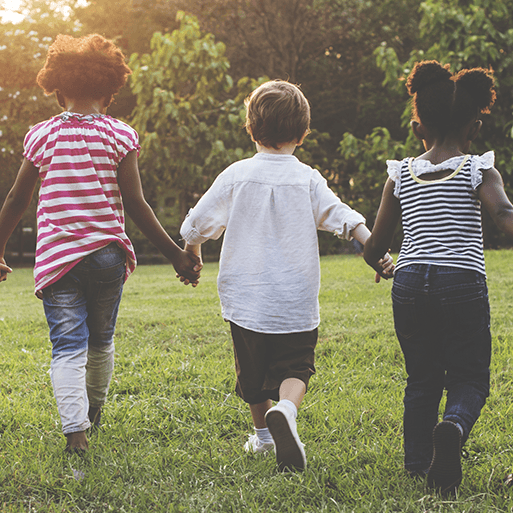 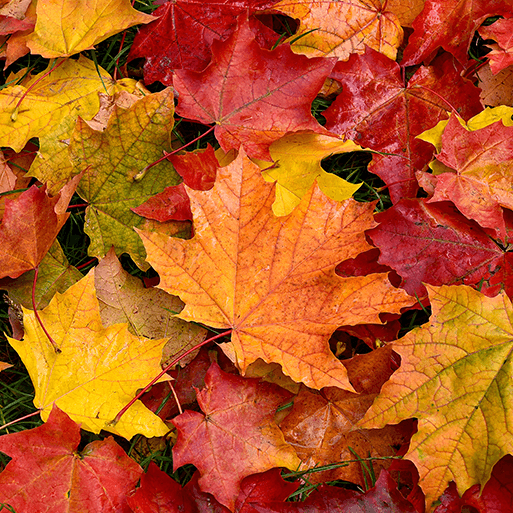 Me and my Community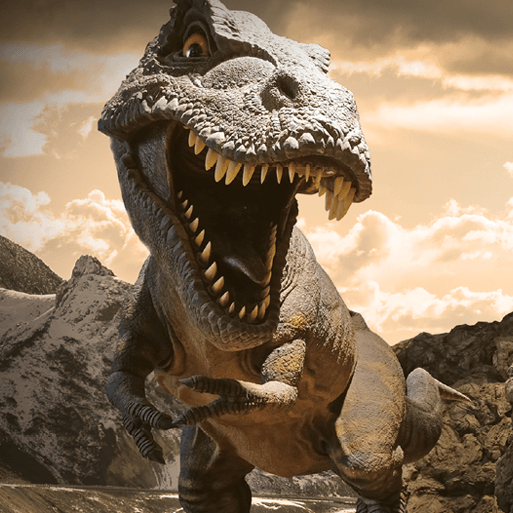 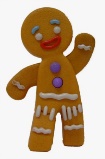 DangerousDinosaurs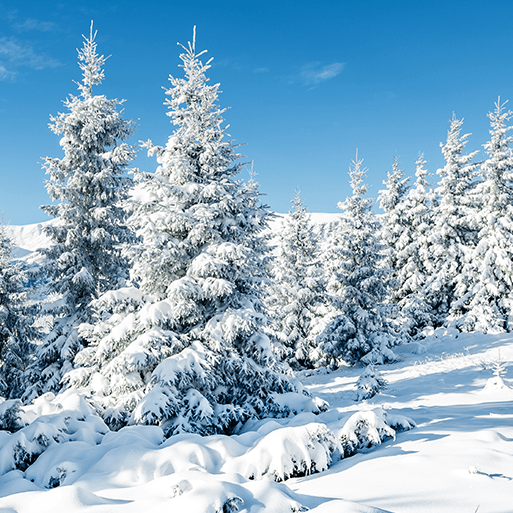 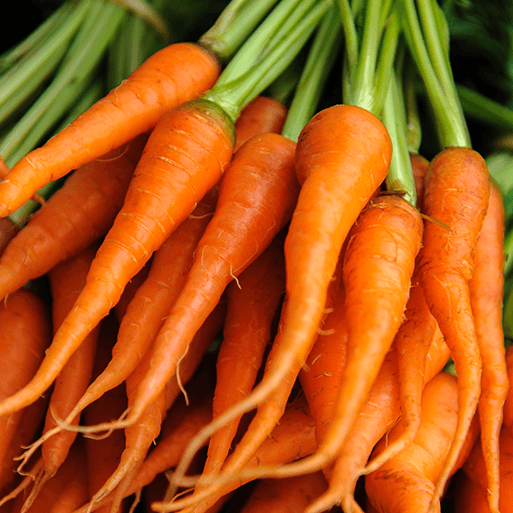 Winter WonderlandAre carrots orange?Winter WonderlandAre carrots orange?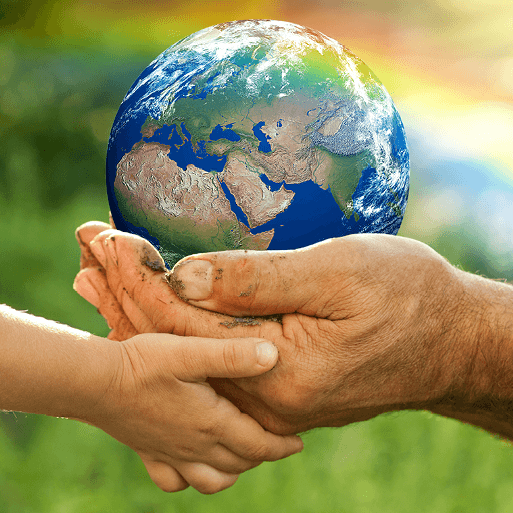 Big Wide World Big Wide World 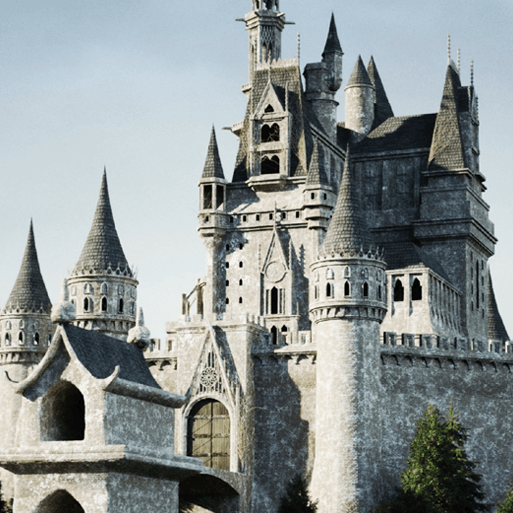 Once Upon a TimeOnce Upon a Time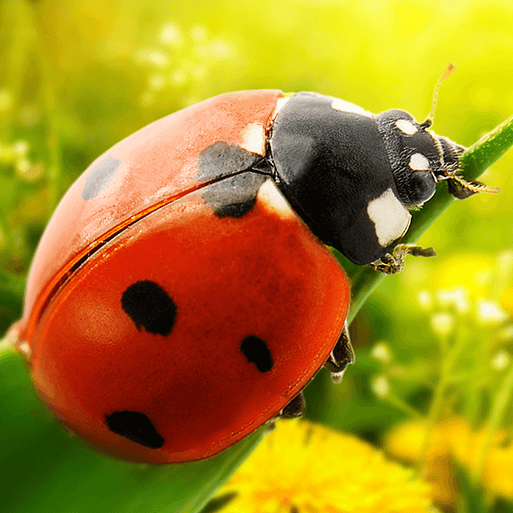 Why do ladybirds have spots?Why do ladybirds have spots?Mini projectExploring AutumnCatch me if you canLost and FoundSupertatoLost and FoundSupertatoFantastic journeysPetsEasterFantastic journeysPetsEasterJack and the beanstalkCastlesJack and the beanstalkCastlesTopic / textsSettling inOwl Babies – 2 weeksGoldilocks- 4 weeksBear Hunt  - 2 weeksDinosaur Roar! Harry and his bucketful of dinosaurs –3 weeksGingerbread Man – 3 weeksChristmas -2 weeksLost and found – 2 weeksSupertato – Creative scenarios Lost and found – 2 weeksSupertato – Creative scenarios The naughty busPets - Cat in a treeThe naughty busPets - Cat in a treeJack and the Beanstalk Farm trip – 1 weekJack and the Beanstalk Farm trip – 1 weekMini beasts What the ladybird heardSuperwormFiction and non fiction booksMini beasts What the ladybird heardSuperwormFiction and non fiction booksMemorable Experience Visit from a hedgehog Dinosaur MuseumHandling real fishSuperhero dayHandling real fishSuperhero dayPet RoadshowPet RoadshowVisit to a farmDramaVisit to a farmDramaUgly Bug BallUgly Bug BallPersonal, social and emotional DevelopmentDaily routines, Golden rules and responsibilitiesMy emotions, family and friends, Identity and diversityGrowth mindsetGrowth mindsetResilienceResilienceHealthy lifestylesHealthy lifestylesMy body and growing upMy body and growing upCommunication and languageParticipation songs, rhymes and familiar storiesMarvellous Me, talking about familiar things and asking questions to find out more Role play – Doctors surgery, Home cornerExtend questioning skillsVocabulary Oral story tellingMaking observationsComparative language Role play – dinosaur museum, Bakery / supermarketExtend questioning skillsVocabulary Making observationsRole play – Arctic land /  Superhero centreExtend questioning skillsVocabulary Making observationsRole play – Arctic land /  Superhero centreVocabularyOral recounts of holidays and petsExpressing opinionsRole play – Home corner / Pet shopVocabularyOral recounts of holidays and petsExpressing opinionsRole play – Home corner / Pet shopVocabulary – improving a sentenceCreating narrative, storiesRole play – castle, Home cornerVocabulary – improving a sentenceCreating narrative, storiesRole play – castle, Home cornerVocabulary – improving a sentence / adjectivesMaking observations, using all sensesRole play – Home corner, Vocabulary – improving a sentence / adjectivesMaking observations, using all sensesRole play – Home corner, LiteracyNarrative: Stories with predictable and patterned languageTraditional story GoldilocksLabels and captionsWriting a letterSequencing a story / story mapsComposition – writing a caption / sentenceNon fiction: books about owls, hedgehogs, woodland animals  and bearsBig Write: Write about a different animal to huntNarrative: Stories about the same character – Harry and his dinosaurs, writing a sentenceRecount what the dinosaurs did, Rhyming wordsNon fiction: Descriptions of dinosaurs, signs and labels, recounts, lists, information books about dinosaursBig Write: invent a different ending to the Gingerbread Man story ‘He will go to the..’Narrative: story structure and composition – extending writing to 2 sentences or more / conjunctive ‘and’‘Speech’ – what did penguin say?Books by Oliver JeffersRecount what was frozen in the ice?Rhyming wordsNon fiction: Recounts / newspaper reports of where the evil pea is and what he has doneLists, labels Big Write: Favourite superpowerNarrative: story structure and composition – extending writing to 2 sentences or more / conjunctive ‘and’‘Speech’ – what did penguin say?Books by Oliver JeffersRecount what was frozen in the ice?Rhyming wordsNon fiction: Recounts / newspaper reports of where the evil pea is and what he has doneLists, labels Big Write: Favourite superpowerNarrative: Story maps, story writing – beginning to write at lengthNon fiction:buildings in ratby, recount of holidaysBig Write: Letter to recommend a petNarrative: Story maps, story writing – beginning to write at lengthNon fiction:buildings in ratby, recount of holidaysBig Write: Letter to recommend a petNarrative: Sequencing a story, writing a letter, retelling a familiar story, rhyming pairsNon fiction: Instructions to plant a beanBig Write: Recount of the farm tripNarrative: Sequencing a story, writing a letter, retelling a familiar story, rhyming pairsNon fiction: Instructions to plant a beanBig Write: Recount of the farm tripNarrative: Story recount, writing at length, descriptive words, rhyming pairsNon fiction: books and information posters about bugs / comparing fiction and non fiction booksBig Write: what the ladybird heardNarrative: Story recount, writing at length, descriptive words, rhyming pairsNon fiction: books and information posters about bugs / comparing fiction and non fiction booksBig Write: what the ladybird heardMathsWhite Rose MathsGetting to know youBaseline AssessmentsJust Like meNumber: Match and Sort / Compare Amounts Shape, Space & Measures: Compare Size, Mass and Capacity / Exploring Pattern White Rose Maths It’s me 1,2,3Number: Representing 1,2,3 / Comparing 1,2,3 / Composition of 1,2,3 Representing Numbers to 5 / 1 more and lessShape, Space and measures: Circles and Triangles  Shapes with 4 sides / TimeWhite Rose Maths It’s me 1,2,3Number: Representing 1,2,3 / Comparing 1,2,3 / Composition of 1,2,3 Representing Numbers to 5 / 1 more and lessShape, Space and measures: Circles and Triangles  Shapes with 4 sides / TimeWhite Rose Alive in 5Number: Comparing Numbers to 5 / Composition of 4 and 5Shape,Space and Measures: Compare Mass and Capacity White Rose Alive in 5Number: Comparing Numbers to 5 / Composition of 4 and 5Shape,Space and Measures: Compare Mass and Capacity White Rose Maths Growing 6,7,8Number: 6,7,8 / Making Pairs / Combining 2 groupsShape,Space and Measures: Length, Height, Time White Rose Maths Growing 6,7,8Number: 6,7,8 / Making Pairs / Combining 2 groupsShape,Space and Measures: Length, Height, Time White Rose Maths Building 9 and 10Numbers: 9 and 10 / Comparing Numbers to 10 / Bonds to 10Shape, Space and Measures: 3D Shape / PatternWhite Rose Maths Building 9 and 10Numbers: 9 and 10 / Comparing Numbers to 10 / Bonds to 10Shape, Space and Measures: 3D Shape / PatternWhite Rose Maths Find my pattern / On the moveNumber: Counting Patterns beyond 10 / Doubling, Sharing and Grouping / Even and Odd / Deepening Understanding / Patterns and RelationshipsUnderstanding the World Families, Community helpers, Woodland area and animals, settingsHibernation.Developing observation and language skillsAutumn festivals: Bonfire night, Diwali, ChristmasSeasonal changes - signs of AutumnAll about dinosaurs / what’s in the egg? / fossils / bonesFloating and sinkingAutumn festivals: Bonfire night, Diwali, ChristmasSeasonal changes - signs of AutumnAll about dinosaurs / what’s in the egg? / fossils / bonesFloating and sinkingIce experimentsHandling real fishPlaying with light toys / shadows / reflectionFeeding the birdsHealthy eating – vegetablesExamine fruit and vegetablesHealthy eatingOral hygeineSpring festival – Easter, Chinese New YearIce experimentsHandling real fishPlaying with light toys / shadows / reflectionFeeding the birdsHealthy eating – vegetablesExamine fruit and vegetablesHealthy eatingOral hygeineSpring festival – Easter, Chinese New YearChildren of the world / Ratby, world climateCaring for pets – how to keep them safe, happy and healthy Pet’s roadshowChildren of the world / Ratby, world climateCaring for pets – how to keep them safe, happy and healthy Pet’s roadshowLife cycle of a frog Planting beans / diary of growthFood from the farmKings and queensLife cycle of a frog Planting beans / diary of growthFood from the farmKings and queensUsing all of our senses to observe bugsRecycling – make a junk costume for Ugly Bug BallInvestigating bugsObservation of snailsScience experimentExploring leavesDissolving a gingerbread biscuitDissolving a gingerbread biscuitSnowman melting / handling real fishSnowman melting / handling real fishWorld water dayWorld water dayBuilding MaterialsBuilding MaterialsMagnification – look at flowersICTBeats and rhythmsTechnology and me (Dinosaur museum)Technology and me (Dinosaur museum)Shape HuntShape HuntAnimal safari (Pets)Animal safari (Pets)My Online LifeMy Online LifePretty PicturesExpressive Arts and designs Ongoing provision throughout the year    Creative table, role play, small world play, construction, sand, water, dressing up costumes, musical instruments etc Ongoing provision throughout the year    Creative table, role play, small world play, construction, sand, water, dressing up costumes, musical instruments etc Ongoing provision throughout the year    Creative table, role play, small world play, construction, sand, water, dressing up costumes, musical instruments etc Ongoing provision throughout the year    Creative table, role play, small world play, construction, sand, water, dressing up costumes, musical instruments etc Ongoing provision throughout the year    Creative table, role play, small world play, construction, sand, water, dressing up costumes, musical instruments etc Ongoing provision throughout the year    Creative table, role play, small world play, construction, sand, water, dressing up costumes, musical instruments etc Ongoing provision throughout the year    Creative table, role play, small world play, construction, sand, water, dressing up costumes, musical instruments etc Ongoing provision throughout the year    Creative table, role play, small world play, construction, sand, water, dressing up costumes, musical instruments etc Ongoing provision throughout the year    Creative table, role play, small world play, construction, sand, water, dressing up costumes, musical instruments etc Ongoing provision throughout the year    Creative table, role play, small world play, construction, sand, water, dressing up costumes, musical instruments etc Expressive Arts and designs Make a birthday cardMake puppets in different ways – paper bag and stick Paint bearsWoodland art3 bear’s maskSponge printing leavesColour mixingTransient art – leaf manDinosaur artDinosaurs skeletonsFossil print in clayDesigning a gingerbread manPoppiesBonfire picturesRangoliDinosaur artDinosaurs skeletonsFossil print in clayDesigning a gingerbread manPoppiesBonfire picturesRangoliJunk modelling - make a trap to catch the evil peaPenguins on ice collage art workDesign a supertatoStill life – drawing fruit and vegetablesJunk modelling - make a trap to catch the evil peaPenguins on ice collage art workDesign a supertatoStill life – drawing fruit and vegetablesFloormaps of RatbyWorld habitatsPets artworkFloormaps of RatbyWorld habitatsPets artworkBuild a castle / den buildingPainting a giantCreate a beanstalkMake 3D castles with bricksMake stick puppetsMake a moving toy Drawing castlesMonet Waterlillies / pond plateBuild a castle / den buildingPainting a giantCreate a beanstalkMake 3D castles with bricksMake stick puppetsMake a moving toy Drawing castlesMonet Waterlillies / pond plateMatisse snail collageStone bugsTransient artMusic KapowExploring SoundCelebration musicCelebration musicMusic and MovementMusic and MovementMoving to MusicMoving to MusicBig BandBig BandRhythmPhysical DevelopmentOngoing provision throughout the yearShake up wake up routines: Cosmic kids yoga / Big Moves Island Adventure / Dough Disco / Go NoodleWoodland Area / Muddy KitchenSmall apparatus equipment Big play: crates, planks, stepping stones, den building, bikes, slide, climbing frame etcJunk modellingConstructionFine motor activitiesOngoing provision throughout the yearShake up wake up routines: Cosmic kids yoga / Big Moves Island Adventure / Dough Disco / Go NoodleWoodland Area / Muddy KitchenSmall apparatus equipment Big play: crates, planks, stepping stones, den building, bikes, slide, climbing frame etcJunk modellingConstructionFine motor activitiesOngoing provision throughout the yearShake up wake up routines: Cosmic kids yoga / Big Moves Island Adventure / Dough Disco / Go NoodleWoodland Area / Muddy KitchenSmall apparatus equipment Big play: crates, planks, stepping stones, den building, bikes, slide, climbing frame etcJunk modellingConstructionFine motor activitiesOngoing provision throughout the yearShake up wake up routines: Cosmic kids yoga / Big Moves Island Adventure / Dough Disco / Go NoodleWoodland Area / Muddy KitchenSmall apparatus equipment Big play: crates, planks, stepping stones, den building, bikes, slide, climbing frame etcJunk modellingConstructionFine motor activitiesOngoing provision throughout the yearShake up wake up routines: Cosmic kids yoga / Big Moves Island Adventure / Dough Disco / Go NoodleWoodland Area / Muddy KitchenSmall apparatus equipment Big play: crates, planks, stepping stones, den building, bikes, slide, climbing frame etcJunk modellingConstructionFine motor activitiesOngoing provision throughout the yearShake up wake up routines: Cosmic kids yoga / Big Moves Island Adventure / Dough Disco / Go NoodleWoodland Area / Muddy KitchenSmall apparatus equipment Big play: crates, planks, stepping stones, den building, bikes, slide, climbing frame etcJunk modellingConstructionFine motor activitiesOngoing provision throughout the yearShake up wake up routines: Cosmic kids yoga / Big Moves Island Adventure / Dough Disco / Go NoodleWoodland Area / Muddy KitchenSmall apparatus equipment Big play: crates, planks, stepping stones, den building, bikes, slide, climbing frame etcJunk modellingConstructionFine motor activitiesOngoing provision throughout the yearShake up wake up routines: Cosmic kids yoga / Big Moves Island Adventure / Dough Disco / Go NoodleWoodland Area / Muddy KitchenSmall apparatus equipment Big play: crates, planks, stepping stones, den building, bikes, slide, climbing frame etcJunk modellingConstructionFine motor activitiesOngoing provision throughout the yearShake up wake up routines: Cosmic kids yoga / Big Moves Island Adventure / Dough Disco / Go NoodleWoodland Area / Muddy KitchenSmall apparatus equipment Big play: crates, planks, stepping stones, den building, bikes, slide, climbing frame etcJunk modellingConstructionFine motor activitiesOngoing provision throughout the yearShake up wake up routines: Cosmic kids yoga / Big Moves Island Adventure / Dough Disco / Go NoodleWoodland Area / Muddy KitchenSmall apparatus equipment Big play: crates, planks, stepping stones, den building, bikes, slide, climbing frame etcJunk modellingConstructionFine motor activitiesREAL PEDance / personal skills In and OutExploring shapesRhythm and beatBig circles, big movesGymMirror mirror, Sticky body parts, Hide and seek, Jungle trip, Tree hop, GymMirror mirror, Sticky body parts, Hide and seek, Jungle trip, Tree hop, Ball skillsHeads and shoulders, Clowning around, Add a move, Hold on tight, Water ski challenge, Relay raceBall skillsHeads and shoulders, Clowning around, Add a move, Hold on tight, Water ski challenge, Relay raceDance / Physical skillsShapes in the world, Feel the rhythm, Turning together, Show us your bestDance / Physical skillsShapes in the world, Feel the rhythm, Turning together, Show us your bestPhysical skillsBig top time, Dice dance, RINGOPhysical skillsBig top time, Dice dance, RINGORelay races / sports day